KEFRI/Reg./ADM/03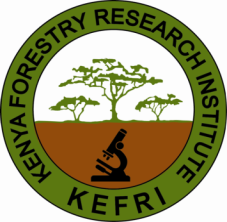 INWARD MAIL REGISTERConsecutive No.Date ReceivedFrom WhomRef  No. and DateSubject Where Filed and folio No.